Short Work BreakFor temporary or cyclic employees, including hourly, student and volunteers, that you know will be returning, put them on a Short Work Break.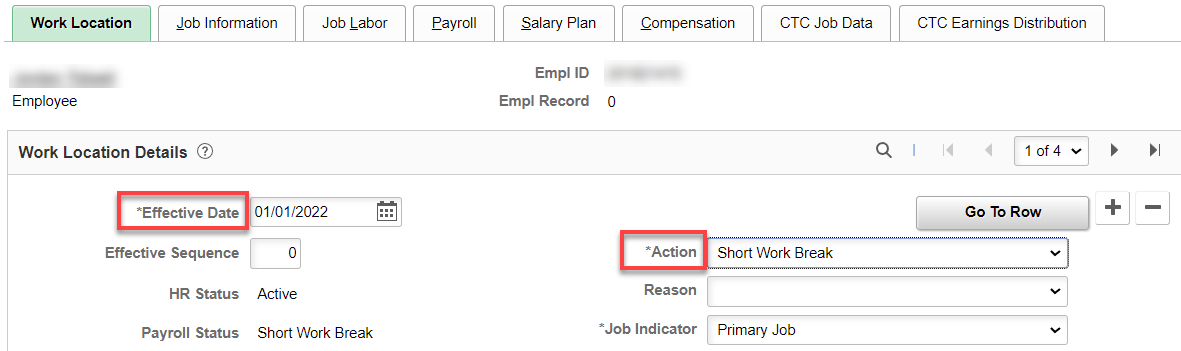 To bring them out of a Short Work Break, just add + a row, add the Effective Date and under Action, select Return from Short Work Break.That’s it! 